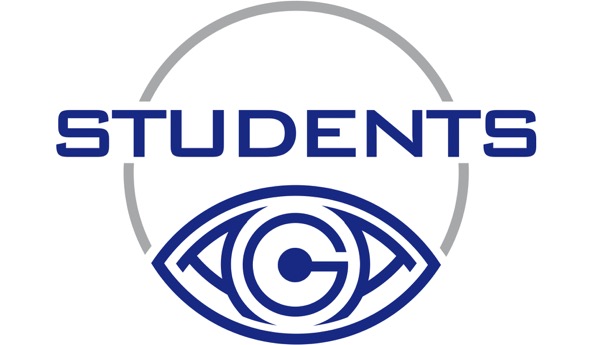 Treffpunkt:	ADRESSEBericht:	…‼ ACHTUNG ‼Bitte immer ein paar Bilder zum Bericht hinzufügen (Bildrechte ‼).